Θέμα: « Πρόσκληση εκδήλωσης ενδιαφέροντος για υποβολή προσφορών πολυήμερης εκδρομής στο CERN»Το 1o Γυμνάσιο Πεύκων προκηρύσσει διαγωνισμό  σύμφωνα με τις διατάξεις του άρθρου 14 παρ.1 της 129287/Γ2 Υπουργικής Απόφασης του ΥΠΔΒΜΘ (ΦΕΚ 2769/02-12-2011) για την κατάθεση κλειστών προσφορών από ενδιαφερόμενα  τουριστικά γραφεία με ισχύουσα άδεια λειτουργίας  από τον ΕΟΤ, σχετικά με την πραγματοποίηση πολυήμερης εκδρομής μαθητών της Γ’ Τάξης του Γυμνασίου μας.Σχετ.: Γ2/129287/10-11-2011 Απόφαση Υπ. Παιδείας ΦΕΚ 2769 τ. Β`Παρακαλούνται τα ενδιαφερόμενα ταξιδιωτικά γραφεία να καταθέσουν οικονομική προσφορά και αντίστοιχο πρόγραμμα για τη σχεδιαζόμενη εκδρομή των μαθητών μας, τηρώντας τις παρακάτω προδιαγραφές:Προδιαγραφές – Χαρακτηριστικά της εκδρομήςΠροορισμός:  Γενεύη Ελβετίας (CERN)Χρονική διάρκεια: 5 ημέρες (4 διανυκτερεύσεις) ή 6 ημέρες                       (5 διανυκτερεύσεις)Αναχώρηση : 17 Μαρτίου 2017, 18 Μαρτίου 2017 ή  19 Μαρτίου 2017 (προγραμματισμένη ημέρα επίσκεψης στο CERN Τρίτη, 21 Μαρτίου 2017, ώρα 1μμ)Επιστροφή: 22 Μαρτίου 2017 ή 23 Μαρτίου 2017Αριθμός συμμετεχόντων:  40 μαθητές + 2 γονείς μαθητών Αριθμός συνοδών : 3 καθηγητές (δωρεάν)5.Μεταφορικό μέσο:  Μετάβαση αεροπορικώς στο Μιλάνο ή άλλη παρακείμενη πόλη και στη συνέχεια μετάβαση οδικώς στην Γενεύη . Η επιστροφή αντίστοιχα από Γενεύη σε Μιλάνο  ή άλλη παρακείμενη πόλη οδικώς και Θεσσαλονίκη αεροπορικώς. 6.Κατηγορία καταλύματος: Ξενοδοχείο κατηγορίας 4* (κατά προτίμηση) ή 3* στη Γενεύη ή παρακείμενες  πόλεις. Να αναφέρονται ρητώς τα ονόματα των ξενοδοχείων, η κατηγορία τους, η ιστοσελίδα τους και να υπάρχει αποδεικτικό κράτησης.7.Τύπος δωματίων: Τρίκλινα ή τετράκλινα για τους μαθητές (με ξεχωριστά κρεβάτια και όχι πτυσσόμενα), σε έναν όροφο ή σε δύο συνεχόμενους ορόφους, που θα καλύπτονται αποκλειστικά από τους μαθητές μας. Μονόκλινα για τους ενήλικες.Έλεγχος δωματίων για την καταγραφή ζημιών πριν και μετά την εγκατάσταση των μαθητών 8.Διατροφή: Πρωινό σε μπουφέ (αμερικανικού τύπου)  ή Πρωινό και Δείπνο (να υποβάλλετε 2 προσφορές)9.Υποχρεωτική ασφάλιση Ευθύνης Διοργανωτή σύμφωνα με την κείμενη νομοθεσία10.Πλήρης ταξιδιωτική ασφάλιση11.Επισκέψεις: Επίσκεψη στο Τεχνικό Μουσείο του Μιλάνου, επίσκεψη στο αυτοκινητοδρόμιο της Μόντσα, επίσκεψη στο Μουσείο Αλεσάντρο Βόλτα στη λίμνη Κόμο, Μοντρέ-Βεβέ, επίσκεψη στο Μουσείο Αϊνστάιν της Βέρνης. Το πρόγραμμα της εκδρομής θα πρέπει να καταρτιστεί έτσι, ώστε να μην εμπίπτουν οι επισκέψεις σε ημέρες αργίας των μουσείων. 12.Ξεναγήσεις: στο Μιλάνο, τη Γενεύη, τη Λωζάνη, τη Βέρνη και όποια άλλη πόλη κρίνει το ταξιδιωτικό γραφείο.13.Ημερήσια Εκδρομή: Στις πόλεις Λωζάνη και Βέρνη. Απαραίτητοι όροιΥποχρεωτική ασφάλιση αστικής ευθύνης και ευθύνης διοργανωτή σύμφωνα με την κείμενη νομοθεσίαΑσφάλιση που θα καλύπτει τα έξοδα σε περίπτωση ατυχήματος ή ασθένειας μαθητή ή συνοδού καθηγητήΤο λεωφορείο να είναι κλάσης Euro 4 ή Euro 5 διαθέσιμο σε εικοσιτετράωρη βάση, για όλη τη διάρκεια της εκδρομής.Συνοδός -  ξεναγός εκπρόσωπος του πρακτορείου στο λεωφορείο Οι οικονομικές προσφορές θα πρέπει να συνοδεύονται από :Υπεύθυνη δήλωση του ταξιδιωτικού γραφείου ότι διαθέτει το ειδικό σήμα λειτουργίας, το οποίο βρίσκεται σε ισχύ, καθώς και επικυρωμένη φωτοτυπία του σήματος.Εγγυητική επιστολή διεκπεραίωσης της εκδρομήςΑσφαλιστική και φορολογική ενημερότηταΥπεύθυνη δήλωση  ότι το τουριστικό γραφείο αποδέχεται ποινική ρήτρα σε περίπτωση αθέτησης των όρων του συμβολαίου από πλευράς του (εγγυητική επιστολή με ποσό το οποίο θα καθορίσει το σχολείο)Ασφαλιστήριο συμβόλαιο με παροχές καλύψεων και ποσά (να περιλαμβάνεται και υγειονομική περίθαλψη)Οικονομικός Διακανονισμόςα) 30% με την υπογραφή του συμβολαίουβ) 50% έως την ημέρα της αναχώρησηςγ) 20% (ως ποινική ρήτρα) θα δοθεί σε δυο εργάσιμες ημέρες μετά το τέλος της εκδρομής, εάν δεν υπάρξουν προβλήματα κατά την διάρκεια της εκδρομής. Η τιμή που θα συμφωνηθεί κατά την υπογραφή του συμβολαίου, να ισχύσει μέχρι την τέλεση της εκδρομής.Οι τιμές θα αφορούν το διάστημα πραγματοποίησης της εκδρομής και όχι το χρόνο κατάθεσης της προσφοράς.Παρατηρήσεις:Ζητείται η τελική συνολική τιμή του οργανωμένου ταξιδιού, αλλά και η επιβάρυνση ανά μαθητή, στην οποία θα συμπεριλαμβάνονται όλοι οι απαιτούμενοι κατά περίπτωση φόροι. Στην τελική τιμή πρέπει να περιλαμβάνονται οι επισκέψεις στα τρία μουσεία της Προδιαγραφής 11. Εάν υπάρχει κόστος για εισιτήρια εισόδου σε κάποια από τα μουσεία αυτά, το κόστος θα πρέπει να αναγραφεί ξεχωριστά στην προσφορά, ώστε, εάν δεν κατορθωθεί κάποια επίσκεψη, να αφαιρεθεί το αναλογούν ποσό από το αντίτιμο που θα πληρωθεί στο ταξιδιωτικό γραφείο.Οι προσφορές θα πρέπει να έχουν κατατεθεί κλειστές στο σχολείο μέχρι την Παρασκευή 4 Νοεμβρίου 2016  και ώρα 12:00μμ                         Ο Διευθυντής Πολυτσίνος Θεόδωρος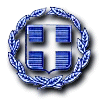 ΕΛΛΗΝΙΚΗ ΔΗΜΟΚΡΑΤΙΑΥΠΟΥΡΓΕΙΟ ΠΑΙΔΕΙΑΣ ΕΡΕΥΝΑΣ ΚΑΙ  ΘΡΗΣΚΕΥΜΑΤΩΝΠΕΡΙΦΕΡΕΙΑΚΗ Δ/ΝΣΗ Π.Ε. ΚΑΙ Δ.Ε.ΚΕΝΤΡΙΚΗΣ ΜΑΚΕΔΟΝΙΑΣΔ/ΝΣΗ Δ.Ε.  ΔΥΤΙΚΗΣ ΘΕΣΣΑΛΟΝΙΚΗΣ1Ο ΓΥΜΝΑΣΙΟ ΠΕΥΚΩΝΤαχ. Δ/νση: Aγ. Γεωργίου & Τριών ΙεραρχώνΤαχ. Κώδ.  : 57010 Πεύκα ΘεσσαλονίκηςΤηλέφωνο  : 2310 674659FAX : 2310674659                                                                                 Πληροφορίες: Πολυτσίνος ΘεόδωροςE-mail: mail@gym-pefkon.thess.sch.grΠεύκα,31/10/2016Αρ. Πρωτ.: 1216Προς: ΔΙΕΥΘΥΝΣΗ ΔΕΥΤΕΡΟΒΑΘΜΙΑΣ ΕΚΠΑΙΔΕΥΣΗΣ ΔΥΤΙΚΗΣ ΘΕΣΣΑΛΟΝΙΚΗΣΓια ανάρτηση στην ιστοσελίδα(Υπόψη κ. Ιντζόγλου)